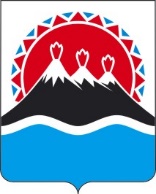 АГЕНТСТВО ЗАПИСИ АКТОВ ГРАЖДАНСКОГО СОСТОЯНИЯ И АРХИВНОГО ДЕЛА КАМЧАТСКОГО КРАЯПРИКАЗОб утверждении Доклада о состоянии правоприменительной практики по осуществлению Агентством записи актов гражданского состояния и архивного дела Камчатского края регионального государственного контроля (надзора) за соблюдением законодательства об архивном деле за 2023 годВ соответствии со статьей 47 Федерального закона от 31.07.2020 № 248-ФЗ «О государственном контроле (надзоре) и муниципальном контроле в Российской Федерации», постановлением Правительства Камчатского края 
от 27.09.2021 № 409-П «О Положении о региональном государственном контроле (надзоре) за соблюдением законодательства об архивном деле»,ПРИКАЗЫВАЮ:	1. Утвердить Доклад о состоянии правоприменительной практики по осуществлению Агентством записи актов гражданского состояния и архивного дела Камчатского края регионального государственного контроля (надзора) за соблюдением законодательства об архивном деле за 2023 год согласно приложению к настоящему приказу.	2. Обеспечить размещение доклада, указанного в части 1 настоящего приказа, в течении 3 дней со дня его утверждения.Приложение к приказу Агентства записи актов гражданского состояния и архивного дела Камчатского краяДокладо состоянии правоприменительной практики по осуществлению Агентством записи актов гражданского состояния и архивного дела Камчатского края регионального государственного контроля (надзора) за соблюдением законодательства об архивном деле за 2023 годНастоящий доклад разработан Агентством записи актов гражданского состояния и архивного дела Камчатского края (далее – Агентство) в соответствии со статьей 47 Федерального закона от 31.07.2020 № 248-ФЗ «О государственном контроле (надзоре) и муниципальном контроле в Российской Федерации», постановлением Правительства Камчатского края от 27.09.2021 № 409-П 
«О Положении о региональном государственном контроле (надзоре) за соблюдением законодательства об архивном деле». В докладе представлены сведения за 2023 год.В соответствии со статьей 16 Федерального закона от 22.10.2004 № 125-ФЗ «Об архивном деле в Российской Федерации» Агентство является уполномоченным в сфере архивного дела органом исполнительной власти Камчатского края и осуществляет региональный государственный контроль (надзор) за соблюдением законодательства об архивном деле (далее – региональный государственный контроль).Обобщение правоприменительной практики проводится для решения следующих задач:- обеспечение единообразных подходов к применению Агентством и его должностными лицами обязательных требований, законодательства Российской Федерации о государственном контроле (надзоре);- выявление типичных нарушений обязательных требований, причин, факторов и условий, способствующих возникновению указанных нарушений;- анализ случаев причинения вреда (ущерба) охраняемым законом ценностям, выявление источников и факторов риска причинения вреда (ущерба);- подготовка предложений об актуализации обязательных требований.Контролируемыми лицами при осуществлении регионального государственного контроля выступают организации – источники комплектования архивных учреждений Камчатского края. В большинстве которых органы государственной власти и местного самоуправления, а также краевые и муниципальные учреждения и предприятия. Деятельность по организации и осуществлению Агентством регионального государственного контроля заключается в проведении профилактических мероприятий, плановых и внеплановых проверок.В соответствии с постановлением Правительства Российской Федерации от 10.03.2022 № 336 «Об особенностях организации и осуществления государственного контроля (надзора), муниципального контроля» в 2023 году установлен мораторий на проведение плановых и внеплановых проверок, за исключением случаев наличия непосредственной угрозы либо факта причинения вреда жизни и тяжкого вреда здоровью граждан, а также при выявлении индикаторов риска нарушения обязательных требований. В связи с чем проведена работа по анализу индикаторов риска нарушения обязательных требований при осуществлении регионального государственного контроля и постановлением Правительства Камчатского края от 02.06.2023 № 304-П «О внесении изменений в приложение к постановлению Правительства Камчатского края от 27.09.2021 
№ 409-П «О Положении о региональном государственном контроле (надзоре) за соблюдением законодательства об архивном деле» утвержден новый индикатор риска – увеличение загруженности архивохранилищ контролируемого лица более чем на 10 процентов в сравнении с данными, предоставленными в ходе государственного учета документов Архивного фонда Российской Федерации за предыдущий отчетный период. Плановые и внеплановые проверки в 2023 году не проводились. В работе Агентства акцент сделан на превентивные меры, направленные на снижение вероятности наступления рисков возможных нарушений обязательных требований в сфере архивного дела, в рамках которых в 2023 году:	- осуществлено 114 консультаций по вопросам, относящимся к сфере архивного дела;- с контролируемыми лицами проведено 1 публичное мероприятие в формате очного участия и видео-конференц-связи, тема мероприятия – «Комплектование муниципальных архивов на современном этапе: проблемы, решения, перспективы. Формирование списка организаций – источников комплектования архива». Архивисты поделились практикой формирования и составления списка организаций – источников комплектования архива, сложностями работы с организациями – источниками комплектования архива, порядком организации личных фондов и особенностями работы по инициативному документированию;- на постоянной основе осуществлялось информирование посредством размещения актуальных сведений на официальной странице Агентства в информационно-телекоммуникационной сети «Интернет», в том числе опубликованы: перечень правовых актов или их отдельных частей, содержащих обязательные требования, оценка соблюдения которых является предметом регионального государственного контроля, проверочный лист в формате, допускающем его использование для самообследования, перечень индикаторов риска нарушения обязательных требований, порядок отнесения объектов контроля к категориям риска, исчерпывающий перечень сведений, которые могут запрашиваться Агентством у контролируемого лица, перечень объектов контроля, учитываемых в рамках формирования ежегодного плана контрольных (надзорных) мероприятий, с указанием категории риска, программа профилактики рисков причинения вреда охраняемым законом ценностям,  сведения о порядке досудебного обжалования решений Агентства, действий (бездействия) его должностных лиц;- создан и регулярно пополняется подраздел «Вопрос-ответ» раздела «Региональный контроль» официальной страницы Агентства в сети «Интернет», где публикуются наиболее часто встречаемые в ходе консультирования вопросы контролируемых лиц и ответы на них со ссылками на нормативные правовые акты в сфере архивного дела;- оказана методическая и практическая помощь муниципальным архивам Вилючинского городского округа и Соболевского муниципального района.Предостережения о недопустимости нарушений обязательных требований в 2023 году подконтрольным субъектам Агентством не выносились.Факты оспаривания в административном и судебном порядке  контролируемыми лицами оснований и результатов проведения в их отношении мероприятий по контролю в отчетном периоде отсутствуют.Проведение обязательных профилактических визитов в 2023 году не осуществлялось. На уведомления Агентства о проведении обязательного профилактического визита направлено письмо об отказе в его проведении на основании части 6 статьи 52 Федерального закона от 31.07.2020 № 248-ФЗ 
«О государственном контроле (надзоре) и муниципальном контроле в Российской Федерации». Анализ имеющейся информации позволяет указать в качестве основных причин угрозы нарушения обязательных требований в сфере законодательства об архивном деле следующие причины:1) правовая неграмотность подконтрольных субъектов;2) низкий уровень правосознания подконтрольных субъектов и недостаточный контроль со стороны руководителей контролируемых лиц за исполнением должностных обязанностей работниками. В целях недопущения нарушений обязательных требований в сфере архивного дела организациям рекомендуется:- самостоятельно изучать нормативную базу в сфере архивного дела. Перечень правовых актов представлен на официальном сайте Агентства;- обращаться за консультативной помощью в Агентство (и/или государственный архив края/муниципальный архив);- принимать участие в ежегодных профилактических мероприятиях в форме семинаров и консультаций, проводимых Агентством (и/или государственным архивом края/муниципальным архивом в зависимости от места нахождения организации). Предложения о внесении изменений в законодательство Российской Федерации о государственном контроле (надзоре), а также предложений об актуализации обязательных требований отсутствуют.[Дата регистрации] № [Номер документа]г. Петропавловск-КамчатскийРуководитель Агентства[горизонтальный штамп подписи 1]Н.А. Польшинаот[REGDATESTAMP]№[REGNUMSTAMP]